			  	  Theme 6			   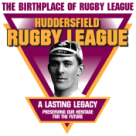 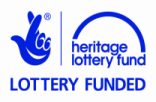 Hall of FameNational CurriculumTheme 6 provides opportunities for:EnglishSpoken English	KS2, Y5 & Y6listen and respond appropriately to adults and their peersarticulate and justify answers, arguments and opinionsgive well-structured explanations for different purposesmaintain attention and participate actively in collaborative conversations, staying on topic and initiating and responding to commentsuse spoken language to develop understanding through speculating, hypothesising, imagining and exploring ideasparticipate in discussions and presentations; gain, maintain and monitor the interest of the listener(s)select and use appropriate registers for effective communication.	KS3using Standard English confidently in a range of formal and informal contexts, including classroom discussiongiving short speeches and presentations, expressing their own ideas and keeping to the pointReading Comprehension	KS2, Y5 & Y6continuing to read and discuss an increasingly wide range of non-fictiondrawing inferences such as inferring characters’ feelings, thoughts and motives; justifying inferences with evidencesummarising the main ideas drawn from more than one paragraph, identifying the key details that support the main ideasdistinguish between statements of fact and opinionretrieve, record and present information from non-fictionexplain and discuss their understanding of what they have read, including through formal presentations, maintaining a focus on the topic and using notes where necessaryprovide reasoned justifications for their views.	KS3reading a wide range of non-fictionunderstand increasingly challenging texts through:	making inferences and referring to evidence in the text	knowing the purpose, audience for and context of the writing and drawing on this 	 	    knowledge to support comprehension	checking their understanding to make sure that what they have read makes sense.Computers	KS2Pupils should be taught to:understand computer networks including the internet; how they can provide multiple services, such as the world wide web; use search technologies effectively, appreciate how results are selected and ranked, and be discerning in evaluating digital contentselect, use and combine a variety of software (including internet services) on a range of digital devices to design and create a range of programs, systems and content that accomplish given goals, including collecting, analysing, evaluating and presenting data and informationuse technology safely, respectfully and responsibly; recognise acceptable/unacceptable behaviour; identify a range of ways to report concerns about content and contact.	KS3Pupils should be taught to:create, re-use, revise and re-purpose digital artefacts for a given audience, with attention to trustworthiness, design and usabilityunderstand a range of ways to use technology safely, respectfully, responsibly and securely, including protecting their online identity and privacy; recognise inappropriate content, contact and conduct and know how to report concerns.History	KS2continue to develop a chronologically secure knowledge note connections, contrasts and trends over time and develop the appropriate use of historical termsregularly address and sometimes devise historically valid questions about change, cause, similarity and difference, and significanceconstruct informed responses that involve thoughtful selection and organisation of relevant historical informationa local history study	KS3extend and deepen chronologically secure knowledge and understanding of British, local and world history, so that it provides a well-informed context for wider learningidentify significant events, make connections, draw contrasts, and analyse trends within periods and over long arcs of timeuse historical terms and concepts in increasingly sophisticated wayspursue historically valid enquiries including some they have framed themselves, and create relevant, structured and evidentially supported accounts in responsea local history study